 UNIVERSIDAD AUTÓNOMA DEL ESTADO DE HIDALGO                          SECRETARÍA GENERAL                     ARCHIVO GENERAL                                SISTEMA INSTITUCIONAL DE GESTIÓN DOCUMENTAL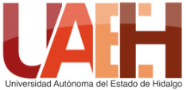 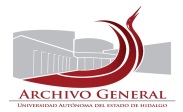  UNIVERSIDAD AUTÓNOMA DEL ESTADO DE HIDALGO                          SECRETARÍA GENERAL                     ARCHIVO GENERAL                                SISTEMA INSTITUCIONAL DE GESTIÓN DOCUMENTAL UNIVERSIDAD AUTÓNOMA DEL ESTADO DE HIDALGO                          SECRETARÍA GENERAL                     ARCHIVO GENERAL                                SISTEMA INSTITUCIONAL DE GESTIÓN DOCUMENTALUnidad Académica o AdministrativaUnidad Académica o AdministrativaUnidad Académica o AdministrativaÁrea GeneradoraÁrea GeneradoraÁrea GeneradoraSección:    Sección:    Sección:    Serie: Serie: Serie: No. de CajaPeriodoTransferenciaUNIVERSIDAD AUTÓNOMA DEL ESTADO DE HIDALGO                          SECRETARÍA GENERAL                     ARCHIVO GENERAL                                SISTEMA INSTITUCIONAL DE GESTIÓN DOCUMENTALUNIVERSIDAD AUTÓNOMA DEL ESTADO DE HIDALGO                          SECRETARÍA GENERAL                     ARCHIVO GENERAL                                SISTEMA INSTITUCIONAL DE GESTIÓN DOCUMENTALUNIVERSIDAD AUTÓNOMA DEL ESTADO DE HIDALGO                          SECRETARÍA GENERAL                     ARCHIVO GENERAL                                SISTEMA INSTITUCIONAL DE GESTIÓN DOCUMENTALUnidad Académica o AdministrativaUnidad Académica o AdministrativaUnidad Académica o AdministrativaÁrea GeneradoraÁrea GeneradoraÁrea GeneradoraSección:    Sección:    Sección:    Serie: Serie: Serie: No. de CajaPeriodoTransferenciaUNIVERSIDAD AUTÓNOMA DEL ESTADO DE HIDALGO                          SECRETARÍA GENERAL                     ARCHIVO GENERAL                                SISTEMA INSTITUCIONAL DE GESTIÓN DOCUMENTALUNIVERSIDAD AUTÓNOMA DEL ESTADO DE HIDALGO                          SECRETARÍA GENERAL                     ARCHIVO GENERAL                                SISTEMA INSTITUCIONAL DE GESTIÓN DOCUMENTALUNIVERSIDAD AUTÓNOMA DEL ESTADO DE HIDALGO                          SECRETARÍA GENERAL                     ARCHIVO GENERAL                                SISTEMA INSTITUCIONAL DE GESTIÓN DOCUMENTALUnidad Académica o AdministrativaUnidad Académica o AdministrativaUnidad Académica o AdministrativaÁrea GeneradoraÁrea GeneradoraÁrea GeneradoraSección:    Sección:    Sección:    Serie: Serie: Serie: No. de CajaPeriodoTransferencia